Name of Journal: World Journal of Gastroenterology Manuscript NO: 42311Manuscript Type: MINIREVIEWSLiver transplantation for critically ill cirrhotic patients: Overview and pragmatic proposalsArtzner T et al. Transplantation in critically ill cirrhotic patients Thierry Artzner, Baptiste Michard, Camille Besch, Eric Levesque, François Faitot Thierry Artzner, Baptiste Michard, Service de Réanimation Médicale, Hôpital de Hautepierre, Hôpitaux Universitaires de Strasbourg, Strasbourg 67000, France Baptiste Michard, Camille Besch, François Faitot, Service de Chirurgie Hépatobiliaire et Transplantation, Hôpital de Hautepierre, Hôpitaux Universitaires de Strasbourg, Strasbourg 67000, FranceEric Levesque, Service d’Anesthésie et Réanimation Chirurgicale, Hôpital Henri Mondor, Créteil 94000, France ORCID number: Thierry Artzner (0000-0001-6077-5148); Baptiste Michard (0000-0001-5605-9229); Camille Besch (0000-0002-7992-1595); Eric Levesque (0000-0002-9026-7715); François Faitot (0000-0001-6514-0774).Author contributions: Artzner T and Michard B performed the literature review and drafted the manuscript; Besch C, Levesque E and Faitot F revised the manuscript; all authors read and approved the final version to be published.Conflict-of-interest statement: None of the authors declare conflicts of interestOpen-Access: This is an open-access article that was selected by an in-house editor and fully peer-reviewed by external reviewers. It is distributed in accordance with the Creative Commons Attribution Non Commercial (CC BY-NC 4.0) license, which permits others to distribute, remix, adapt, build upon this work non-commercially, and license their derivative works on different terms, provided the original work is properly cited and the use is non-commercial. See: http://creativecommons.org/licenses/by-nc/4.0/Manuscript source: Unsolicited manuscriptCorresponding author to: Baptiste Michard, MD, Doctor, Service de Réanimation Médicale, Hôpital de Hautepierre, Hôpitaux Universitaires de Strasbourg, 1 Avenue Molière, Strasbourg 67000, France. michard.baptiste@gmail.com Telephone: +33-388-128269Fax: +33-388-127908Received: September 20, 2018Peer-review started: September 20, 2018First decision: October 11, 2018Revised: November 12, 2018 Accepted: November 13, 2018Article in press:Published online:AbstractLiver transplantation for critically ill cirrhotic patients with acute deterioration of liver function associated with extrahepatic organ failures is controversial. While transplantation has been shown to be beneficial on an individual basis, the potentially poorer post-transplant outcome of these patients taken as a group can be held as an argument against allocating livers to them. Although this issue concerns only a minority of liver transplants, it calls into question the very heart of the allocation paradigms in place. Indeed, most allocation algorithms have been centered on prioritizing the sickest patients by using the model for end-stage liver disease score. This has led to allocating increasing numbers of livers to increasingly critically ill patients without setting objective or consensual limits on how sick patients can be when they receive an organ. Today, finding robust criteria to deem certain cirrhotic patients too sick to be transplanted seems urgent in order to ensure the fairness of our organ allocation protocols. This review starts by fleshing out the argument that finding such criteria is essential. It examines five types of difficulties that have hindered the progress of recent literature on this issue and identifies various strategies that could be followed to move forward on this topic, taking into account the recent discussion on acute on chronic liver failure. We move on to review the literature along four axes that could guide clinicians in their decision-making process regarding transplantation of critically ill cirrhotic patients.Key words: Liver transplantation; Cirrhosis; Acute on chronic liver failure; Critical; Intensive; Ethical; Intubation; Organ failure; Sepsis© The Author(s) 2018. Published by Baishideng Publishing Group Inc. All rights reserved.Core tip: Liver transplantation (LT) for critically ill cirrhotic patients is a controversial topic. While transplantation benefits these patients individually, the post-transplant mortality rate of this population taken as a whole is an argument against transplanting them. This issue is particularly pressing in a time when the paradigm dominating LT algorithms is based on the model for end-stage liver disease score, which prioritizes the sickest patients. Balancing individual benefits against collective utility is complex, especially given the absence of guidelines. This review examines the literature that can guide clinicians who treat critically ill patients and who decide to transplant them or not.Artzner T, Michard B, Besch C, Levesque E, Faitot F. Liver transplantation for critically ill cirrhotic patients: Overview and pragmatic proposals. World J Gastroenterol 2018; In pressINTRODUCTIONThe model for end-stage liver disease (MELD) score, which has proven to be a good predictor of transplant-free mortality for patients with cirrhosis [1], has been widely used to prioritize liver transplantation (LT) candidates around the world since 2002, when it was first introduced by the United Network For Organ Sharing (UNOS) in the United States. This simple, celebrated score is the cornerstone of the allocation paradigm that prevails today. This paradigm is based on the ideas that patients with the highest MELD scores have the highest 3-mo waitlist mortality rate and that they receive the greatest benefit from LT. It helps to ensure that the sickest patients are transplanted first and prevents “deleterious” LT in patients with low MELD scores[2] .  This strategy has led to allocating transplants to increasingly severe patients[3] and some authors have argued that such a practice leads to poorer post-transplant results[4]. To this day, and apart from the specific context of hepatocellular carcinoma, there is no robust or consensual limit beyond which patients can be declared to be “too sick to be transplanted”.  The absence of evidence-based guidelines and consensus concerning the allocation of organs to critically ill cirrhotic patients with organ failure, defined recently by the term of acute on chronic liver failure (ACLF) is, in this respect, particularly glaring. Some teams believe that critically ill patients with ACLF should not have access to LT when they suffer from multiple-organ failure and therefore sometimes do not even admit them to their intensive care unit (ICU) given how somber their global prognosis is[5]. Other teams, probably focusing primarily on the interest of individual patients, transplant critically ill patients with global post-transplant mortality results that are not acceptable in view of the current organ shortage. This has raised ethical issues, notably concerning the notions of transplant futility and organ rationing[6], which have been mindfully dissected in a recent review[7].   Various studies have proved beyond a doubt that critically ill patients benefit from LT on an individual level[8-10]. What remains a subject of debate is the optimal way of setting a limit to how sick cirrhotic patients can be and still undergo a LT with an outcome that is acceptable in the context of organ shortage.IN SEARCH OF A CONSENSUS FOR FUTURE STUDIESA call to determine an upper limit on how sick patients can be and still have access to LT has been repeated on numerous occasions in the past decade[11-13], but relatively little progress has been made in the way of achieving this goal. We have identified four reasons that help to explain this standstill. A polarizing issueWhile some pathologies, in particular hepatocellular carcinoma have clearly identified limits based on tumoral staging beyond which LT is not performed[14], there are no limits agreed upon for critically ill patients. This situation may be considered unfair and sometimes leads to an urge to impose equally strict limits on critically ill patients. However, while there is plenty of evidence available to set consensual limits for patients with hepatocellular carcinoma based on post-transplant mortality targets, the lack of evidence leads teams to set individual, arbitrary limits for critically ill patients[7,15].   Moving forward on this divisive topic requires transplant teams to recognize that it is in patients’ best interests to open this discussion and try to be as transparent and rational as possible concerning the limits set for transplanting critically ill patients. Indeed, this should allow these patients to individually benefit from LT while setting outcome standards as high as those set for other pathologies and therefore allocate transplants as justly and transparently as possible between different pathologies. The problem of comparing heterogeneous cohortsThe literature devoted to the question of LT in critically ill patients has focused on various subgroups of patients, in particular: high MELD patients[13], ICU patients[16], and intubated patients[15]. The introduction of the European Association for the Study of the Liver (EASL)-ACLF classification in 2013 finally allows for the grouping of patients according to a common classification and identifies various groups of increasing severities. This will enable studies to use single criteria to focus on the patients who are most critically ill (ACLF 3) in future studies. Which post-transplant outcome is relevant? There is no single or straightforward solution to determining the most meaningful outcome evaluation endpoint. On the one hand, it makes sense to analyze post-transplant survival of patients with multiple-organ failure on a short-term basis to assess individual benefit of LT, for example 3 mo[17]. On the other hand, maximizing organ utility with the interest of the wider community of waiting list patients in mind probably requires a 5-year endpoint[18]. In practice, the endpoint of most studies for critically ill patients and LT is usually one year (Table 1). This seems a reasonable compromise, given that mortality beyond this endpoint is less attributable to immediate pre-transplant clinical characteristics. Particular attention should be given to the number of retransplantations in order to assess not only patient survival but also organ utility. Finding significant risk factors of futile transplantation requires large cohorts with significant mortality and survival ratesThe literature specifically devoted to the post-transplant prognosis of critically ill patients with ACLF (ACLF 3 patients) reports drastically different one-year survival results ranging from 84%[10] to 43%[19]. Interestingly, these studies do not identify significant risk factors of mortality within their cohorts of ACLF 3 patients. Two conclusions can be drawn from these observations. First, team-specific practices probably lead to selecting patients for LT that are quite different (despite being all classified as ACLF 3), which helps explaining the gap in post-transplant outcome. Second, both studies lack statistical power to identify mortality risk factors. This is due both to the size of their cohorts and to the fact that the cohorts lack significant numbers of mortality events[10] or survival events[19].  In practice, we need to pool different cohorts together, with enough patients and significant mortality and survival rates in order to be able to identify independent prognostic factors.   We have selected references (Table 1) and organized this review along 4 axes (Table 2) on the basis of their ability to provide insight into potential prognosis factors that can guide clinicians in the sensitive and taxing process of deciding whether to list critically ill patients for LT, and whether to transplant them. PRE-TRANSPLANT ORGAN FAILURES: QUANTITATIVE AND QUALITATIVE APPROACHESPre-transplant MELD score in critically ill patients does not predict post-transplant outcomeSince its implementation, there has been much debate over the MELD’s potential use as a post-transplant mortality predictor and, consequently, its potential use to identify those patients who are too sick to be transplanted by setting an upper limit beyond which patients should not have access to LT.  In 2013, Petrowsky’s single center cohort of 169 patients with MELD scores > 40 showed that the MELD score, along with the Charlson comorbidity index, cardiac risk and the presence of a septic shock, was significantly associated with poor post-transplant prognosis. This relation between the MELD score and post-transplant survival among patients with high MELD scores has not been confirmed by other studies. In 2013, a general, systematic review of the literature[20] concluded that the MELD score could not serve as a reliable predictor of post-transplant survival. Large studies have confirmed this in the context of patients with high MELD scores. Looking back at the 34975 LT that have taken place in the United States since the introduction of the Share 35 policy in 2013, Kwong et al[21] found that although this policy had increased the proportion of recipients with > 35 MELD scores, the one-year mortality had not increased, suggesting that transplanting patients with very high MELD scores did not increase mortality per se.   Among patients hospitalized in the ICU, the effect of higher MELD scores on post-transplant mortality has been questioned repeatedly. A small German study from 2011[12] found that, among the 13 patients who received LT from their ICU (all of whom were intubated and received norepinephrine), there was, surprisingly, an inverse relation between the probability of post-transplant mortality at 90 d and the severity of the MELD score. In a much larger study compiling all the results from the UNOS database from 2002 to 2013, Bitterman et al[22] found that a higher MELD score was associated with higher post-transplant mortality only among patients who were transplanted from their home. For the subgroup of patients who received LT from the ICU (4095 patients in their cohort), the MELD score could not discriminate between the patients with good or poor post-transplant prognosis. Multiple variations of the MELD score have been tested in other studies with disappointing results for critically ill patients[23-26].   In summary, the MELD score is a reliable tool for predicting short-term mortality of patients without LT and holds a key role in prioritizing the access of the sickest patients to LT. By contrast, it is not reliable to predict post-transplant outcome, especially in the context of patients whose severe clinical state draws them to the ICU. For those patients, post-transplant prognosis may be significantly altered by an array of organ failures (neurologic, circulatory, pulmonary) that are not taken into account by the MELD score. Pre-transplant SOFA, SOFT and BAR scores do not predict post-transplant outcomes for ACLF patients Other pre-transplant scores have not proved to be useful in predicting post-transplant outcome of critically ill patients with ACLF. First and foremost, the sequential organ failure assessment (SOFA) score, widely used in the ICU and from which the CLIF scores are derived, is not associated with post-transplant mortality[15,16,25,27].  In 2008, Rana et al[17] introduced the survival outcomes following LT (SOFT) score, which includes 18 risk factors. In a follow-up study, Rana found that this score was useful for high-risk patients (labMELD > 40 and/or patients hospitalized in the ICU pre-transplant) with a C statistic at 0.67 and 0.65)[28]. This finding was not confirmed in a cohort of patients with a labMELD > 30[23] or in the multicenter study of patients with ACLF by Artru et al[10]in 2017.   The balance of risk (BAR) score[29] was introduced in 2011 and includes 6 predictive factors. Some reports have validated this score[26,30] while others have denied its discriminative power[31,32]. In the specific context of candidates with ACLF, this score has not proved to be useful[10]. Does being hospitalized in the ICU before transplantation matter?The literature devoted to analyzing the impact of the hospitalization status of patients on their post-transplant outcome is ambiguous. Three large studies from the UNOS database[17,33] and one study in the United Kingdom and Ireland[34] found a markedly increased mortality rate for transplant recipients who were in the ICU prior to LT. On the other hand, a study devoted specifically to this issue did not identify hospitalization in the ICU as a significant mortality risk factor[15]. Moreover, the ACLF 3 patients from the Artru study, all of whom were hospitalized in the ICU, did not have a significantly different outcome from the patients with lower ACLF grades who were, for the most part, not hospitalized in the ICU[10].  At the heart of this question lies the inescapable fact that admission criteria in the ICU are subjective and center-dependent. Consequently, it does not seem sound that such criteria, in and of itself, should constitute a substantive argument against transplantation for ACLF patients and even less an argument against admitting critically ill ACLF patients in the ICU. Pros and cons of the ACLF classificationThere are two leading definitions of ACLF: one created by the Asia-Pacific Association for the Study of the Liver (APASL)[35], the other by the EASL[36,37]. Both definitions distinguish ACLF from acute liver failure and from decompensated cirrhosis[38]. Using the APASL-ACLF definition, three Chinese studies[39-41] have shown that ACLF patients could have post-transplant survival rates similar to those of non-ACLF patients. But these studies have a number of distinctive features that are not directly translatable to either the European or the American context: the majority of the patients were transplanted for hepatitis B-induced cirrhosis (rather than alcohol or hepatitis C virus) and they include a large proportion of living donors.   The discriminative power of the EASL-ACLF classification is debated in terms of post-transplant survival. This entity, based on the assessment of 6 organ functions, distinguishes only 3 grades (from one organ failure to 3 or more organ failures). Each grade is associated with increasing transplant-free short-term mortality rate, ranging from 14.6% (for ACLF 1) to 78.6% (for ACLF 3) at 28 d[36]. The individual benefit of LT for patients with ACLF 3 has been demonstrated in the CANONIC cohort[42] and confirmed subsequently[10,43]. What remains under debate is the extent to which the severity of ACLF patients affects their post-transplant outcome. In fact, whether ACLF patients (all grades considered) suffer from significantly worse post-transplant outcomes than non-ACLF patients is in itself controversial. In 2017, a single-center study showed that ACLF was associated with a significantly higher post-transplant mortality than that shown in non-ACLF patients[19]. The 30 patients with ACLF 3 who were transplanted in that cohort had a remarkably low one-year survival rate of 43.3%. The same year, a multi-center study reported opposite results, with a one-year survival rate of 83.6% for ACLF 3 patients, which was not significantly different from the survival rates of ACLF 1 and 2 patients and even from patients without ACLF[10]. Our own study, also published in 2017, with 55 ACLF patients in the ICU prior to transplantation, reports an “intermediate” one-year survival rate of 60%[44]. A South Korean study, focusing exclusively living donors but using the EASL-ACLF definition did not find significantly different post-transplant patient survival between the various ACLF grades[45]. Finally, a large UNOS retrospective study found an 81% one-year survival rate for patients with 5-6 organ failures[43].  An overall picture emerges from these studies. First, the grade of ACLF can reliably be used to assess the transplant-free prognosis of patients. Second, patients with ACLF 3 individually benefit from LT. Third, the grade of ACLF cannot be used to gain insight into the post-transplant outcome of the highest-acuity patients. This observation leads to two pragmatic points concerning future research on LT for ACLF 3 patients. First, the exact number of organ failures should be considered when reporting outcomes of patients transplanted with ACLF 3 (i.e. whether patients have 3, 4, 5 or 6 organ failures). Second, the nature of the organ failure should be investigated to determine which organ failures are most relevant in determining post-transplant outcome[46,47]. Considering organ failures individuallySome isolated studies have shown that acute kidney injury[48] has an effect on post-transplant mortality but this has not been investigated in the specific context of ACLF. Pre-transplant encephalopathy has been proved to lead to poorer post-transplant outcomes in general[49] and in the particular context of critically ill patients[15]. Our own work[44] has shown that pre-transplant moderate or severe acute respiratory distress syndrome (with PaO2/FiO2 < 200 mmHg) and elevated lactate levels (> 5 mmol/L) were significantly associated with higher post-transplant mortality in ACLF patients. This qualitative approach, based on precise individual organ dysfunctions, could be promising in identifying robust and reproducible exclusion criteria for LT.  The nature of each organ failure should be defined precisely. For example, intubation is considered, in and of itself, as a pejorative prognostic factor[43]. However, one should distinguish between intubation for neurological failure and for respiratory failure, which has been shown to be an independent prognostic factor in critically ill patients (Knaak et al[15]). A DYNAMIC PERSPECTIVE ON ACLF: WHAT IS THE OPTIMAL TIMING FOR LT IN CRITICALLY ILL PATIENTS?Gustot's 2015 analysis[42] of the CANONIC cohort has shown that ACLF is a dynamic process and that some patients’ conditions can improve without transplantation. In particular, 40% of the patients who were initially diagnosed with ACLF 2 or 3 improved in the course of their hospital stay to ACLF 0 or 1. He also showed that the transplant-free prognosis of patients was determined more by their evolution and by their ACLF grade between day 3 and day 7 than by their initial ACLF grade. These important observations have been confirmed in other cohorts[50]. Only 9 patients with ACLF 3 were transplanted in Gustot's study, which does not allow him to draw conclusions concerning the optimal management of critically ill ACLF patients with regard to transplantation.   A number of pragmatic points can nevertheless be drawn from this important study. First, there is a growing consensus that more patients with ACLF whose condition was considered desperate should be admitted to the ICU for initial organ support and monitoring[38]. Second, an expedited pre-transplant assessment [computed tomography (CT) scan to eliminate a tumor, cardiovascular screening, psychiatric history] should be completed within the first 2 or 3 d after admission in order to decide whether or not to place (or maintain) the patient on the transplant waiting list. Third, patients’ conditions should be carefully monitored and a complete assessment of their condition should be done between day 3 and day 7, in order to gain a better picture of their prognosis.   Gustot’s insight concerning the dynamic nature of ACLF also raises an important question: how does the patients’ evolution before LT affect their post-transplant prognosis? Artru reports a remarkably high one-year survival rate for his multicenter cohort of patients with ACLF 3 (83.6%) and underlines that there was an improvement in the number of organ failures in the patients who were transplanted from the ICU in his study[10].   Different strategies can be followed in terms of transplantation timing. One attitude consists in limiting access to LT for patients whose clinical condition is improving while they are in the ICU, or even to transplant them after they have left the ICU. This guarantees better post-transplant results but relies on a selectivity that could sacrifice a substantial number of patients with relatively good post-transplant outcome expectancy[51]. Another attitude consists in transplanting patients more rapidly if their clinical state is deteriorating. This attitude could nevertheless lead to potentially worse post-transplant outcome[12].  Once again, there is not enough data to answer this thorny question. Future studies will have to consider both the clinical state of patients (in particular their ACLF grade) not only on admission and on the day of transplant, but also between day 3 and day 7. Such studies will have to try to differentiate patients according to the short-term evolution of their condition in the ICU in order to determine the impact of their clinical trajectory on post-transplant outcome.SEPSISUncontrolled sepsis is put forward as a contraindication of LT in a large number of studies focusing on critically ill patients[7,10,12,13,15]. Apart from invasive fungal infections[52], this seems problematic for several reasons, which are detailed below.Sepsis and septic shock are often difficult to identify in ACLF critically ill patientsACLF is characterized by the presence of systemic inflammation which is proportional to the severity of the syndrome[53]. Sepsis is one of the triggers of ACLF[36,54], but only in an estimated 30% of cases[53]. While the majority of ACLF triggers are not infectious, it is possible that there exists a continuum between gut bacterial translocation and severe infection[55].  Determining whether the inflammation associated with ACLF is related to sepsis or not is not straightforward. Fever, for example, is often masked by renal replacement therapy due to extra corporal circulation. Biological markers such as CRP or high blood count are not specific of sepsis in ACLF[53] and encephalopathy can be a sign of both liver failure and severe sepsis.   The diagnosis of septic shock is even more problematic in the case of ACLF, given the major systemic vasoplegia that patients with decompensated cirrhosis can have[56,57]. In the absence of unambiguous signs of infection (bacteremia, clinical or radiological abscess), it therefore seems particularly delicate to distinguish non-infectious systemic inflammatory response syndrome (SIRS) from septic shock.   Our point is not to deny the evident existence of sepsis or septic shock in patients with ACLF but to highlight the difficulty of diagnosing the presence of sepsis in patients with ACLF. There is not enough evidence to exclude septic patients from LT systematicallyTwo studies on critically ill patients have found a link between septic shock and poor post-transplant prognosis. Petrowsky’s study[13] on patients with MELD scores > 40 finds that septic shock is significantly associated with post-transplant mortality. But he does not detail the diagnosis criteria or the types of infections (germs/sites), pointing out the subjective character of this diagnosis. In the cohort published in 2017, Levesque describes in detail the criteria used to establish the diagnosis of infection and shows that it is an independent risk factor of post-transplant mortality in a general cohort, which includes patients with and without ACLF[19].   Other studies have not found a link between pre-transplant bacterial infection and post-transplant mortality in the general population of LT patients[58,59]. In critically ill patients, one case-control study did not find a significant link between pre-transplant infection and post-transplant mortality[60] and our own work, which includes 13 ACLF patients with bacteriamia in the 15 d prior to transplant, did not find a significantly worse one-year post-transplant outcome[44]. In both cases, this could be due to insufficient statistical power. Finally, a much larger, multicenter study of critically ill patients in the ICU has found no link between the SOFA score and post-transplant mortality in spite of this score’s robust mortality predictive power for patients with sepsis in the ICU[16].   We can hope that future studies will describe in more detail the criteria used to establish a diagnosis of infection and that they will attempt to provide a finer analysis of the link between infection and outcome. In particular, it would be interesting to distinguish the differential effects of various pathogens and infectious sites on post-transplant outcome. For example, it is generally accepted that uncontrolled sepsis due to diffuse biliary disease is not an absolute contraindication for LT, and that hepatectomy can in fact help resolve sepsis[7].GENERAL MEDICAL CONDITION AND RISK FACTORS OF PATIENTSWhile a significant number of articles have been published concerning the effect of patients’ overall general medical condition and various risk factors on their post-transplant outcome, the literature devoted to this question in the context of critically ill patients is relatively scarce. Apart from obvious contraindications (high cardiac risk, extrahepatic tumors and age > 70), there is no consensus and very little evidence concerning the way the general medical condition and risk factors of patients should guide clinicians when deciding whether to transplant them or not. One of the limits to collecting evidence on this topic seems to lie in the fact that transplant teams select critically ill patients who may be eligible to transplant according to varying criteria. These inter-center differences certainly contribute to explaining the scarcity of the literature on this question, which nevertheless seems central.Age and comorbidities The median age of patients undergoing LT has risen in the past decades, along with the comorbidities that come with older age. Recipient age has been proved to be associated with poorer post-transplant prognosis both in the general population of recipients[61], and in the sub-population of critically ill recipients[16]. It has recently been proved to be associated with higher post-transplant mortality[43].    The composite Charlson comorbidity index has been shown (with some modifications) to be a useful prognostic tool in a general cohort of 624 patients[62] and only once in a cohort of critically ill patients[13].  A study based on the UNOS registry has shown that a body mass index (BMI) > 50 kg.m-2 is significantly associated with higher post-transplant mortality[63]. At the other end of the BMI spectrum, cachexia is also associated with poorer outcomes[64] and so is frailty, as defined by Lai et al[65] in her composite index published in 2017. These findings probably hold true for critically ill patients, for whom the evaluation of frailty is unfortunately more difficult to undertake (especially the grip test).  Pre-transplant cardiovascular risk is a post-transplant mortality risk factor in the general population[66] and in one cohort of critically ill patients with MELD scores > 40[13]. This finding has nevertheless not been validated in other studies of critically ill patients. Other cardiovascular markers, such as pre-transplant cardiac troponin levels, which has been shown to be correlated to post-transplant outcome[67], could potentially be useful in evaluating the cardiovascular risk of critically ill patients. Pre-transplant evaluation, alcohol abstinence and psychiatric evaluation One of the striking characteristics of ACLF is that, in half of the cases, the diagnosis of ACLF is either inaugural or made within three months of the patients’ underlying liver disease[53]. This naturally implies that, in a large number of cases, pre-transplant evaluation has not been completed when patients are hospitalized with ACLF. In addition, patients with ACLF who have not presented a previous acute decompensation tend to be younger and active alcohol drinkers, and have more severe grades of ACLF[36,53].   Some studies report the positive effects of close pre-transplant social and psychological evaluation and care on post-transplant outcome[68,69], and it seems reasonable to assume that prolonged alcohol abstinence is a prerequisite for LT. Nevertheless, the question of allocating livers to a set of carefully selected patients who are still actively drinking is open. Indeed, 3 studies have proved the relevance of LT for patients whose alcoholic hepatitis does not respond to medical therapy[70–72]. These studies nonetheless underline the difficulty of finding reliable criteria that can predict future abstinence[73].   There is no evidence published in the literature so far concerning the question of abstinence or the effect of pre-transplant social and psychiatric evaluation on post-transplant outcome. In particular, it is not clear whether, in the case of critically ill patients, a prolonged and thorough evaluation (one that would have been conducted before the chronic decompensation) is an absolute prerequisite for LT or if a minimal medical, social and psychiatric screening conducted within the ICU for critically ill patients with no previous decompensation or regular medical check-ups could potentially suffice to put patients on a transplant waiting list. The complexity of this medical and ethical puzzle defies simple answers and straightforward protocols. We can only recommend following Mathurin et al[74]’s approach: evaluate critically ill patients in multi-disciplinary meetings and through discussions with the patients’ relatives and assess the history and degree of addiction, the duration of abstinence and the potential relapses in order to estimate subjectively the risk of future relapse. PRACTICAL PROPOSALES AND FUTURE PERSPECTIVESInherent limitationsTransplant centers apply different criteria to decide whether or not to list critically ill patients for LT. This center-dependent preselection implies that it is impossible to retrospectively extract post-transplant mortality risk factors with a perfectly rigorous methodology. Practical proposals and remaining uncertaintiesWe propose an algorithm (Figure 1) that takes into account the evidence that has been described above in a two-step process, which distinguishes the question “to list or not to list” and “to transplant or not to transplant”[75]. We have combined the criteria that have been shown to predict post-transplant mortality for critically ill ACLF patients in our own work (lactate level > 5 mmol/L and PaO2/FiO2 < 200 mmHg)[44] and those used by Artru et al[10] to select the ACLF 3 patients that were not eligible for LT in his recent multicentric study: patients with active gastrointerstinal bleeding, or doses of norepinephrine > 3 mg/h (patients with PaO2/FiO2 < 150 mmHg were also excluded). Given the excellent one-year survival of these cohorts (78% for ACLF patients without these criteria in our cohort and 84% in Artru’s cohort), we believe that these criteria should be given particular weight in the decision to transplant critically ill patients with cirrhosis.   These four criteria obviously have limitations. They were derived from retrospective studies and have not been validated in other cohorts. In addition, they are potentially altered by many factors (PaO2/FiO2 can vary rapidly and depends on levels of positive expiratory pressure; doses of norepinephrine depend on fluid therapy and blood pressure targets). These criteria are therefore put forward in the absence of better evidence in the literature so far. In addition, the question of whether these criteria should be used to exclude patients from transplantation or to include them is not fully answered yet. Finally, many uncertainties remain and the algorithm put forward leaves large gray areas, in particular concerning the role of renal failure, neurologic failure or sarcopenia that have all proved to have an impact on post-transplant outcome.  A specific group poses particular ethical and medical problems: patients who do not have initial contraindication to LT but whose clinical condition deteriorates at day 7 after admission and/or who are in critical hemodynamic or respiratory condition. There is not enough evidence in the literature to definitely exclude these patients from LT. Another group of patients raises important: patients with ACLF 2 or 3 whose clinical condition improves to ACLF 1 or 2 without LT. These patients could require some form of prioritization insofar as an episode of ACLF substantially increases medium-term mortality[38].What type of criteria are we looking for?There are three possible ways of conceiving a score for critically ill ACLF patients. First, a specific score in order to prioritize patients with ACLF[51]. Such a score would take into account extra hepatic organ failures but might lead to prioritizing patients with poorer, if not unacceptably low, post-transplant survival. Second, a general score that could be applied to all patients, including ACLF patients. This would probably be quite complex to implement in a single score and might lack discrimination for the small number of patients with severe ACLF. Third, a set of criteria that could be used to set an upper limit beyond which LT could reasonably be contraindicated. This solution, probably the most simple and pragmatic one, would be modeled on the score used for LT in hepatocellular carcinoma. It would not replace the MELD but would complement it.LT in critically ill ACLF patients: looking beyond the scoreA number of research perspectives concerning the management of severe ACLF patients will potentially transform the issue of organ allocation for these patients in the future. First, the continuum between liver failure and multi-organ failure implies that treating liver failure precociously could, in principle, prevent severe ACLF. Some studies have detailed promising results using granulocyte colony-stimulating factors in decompensated liver failure in order to avoid transplantation but they remain at exploratory phases[76].  The potential use of extracorporeal liver support devices has not been fully examined in the specific context of ACLF patients. Non-biological[77–79,85,86] and biological[80] liver support systems do not improve overall survival, but they could potentially play a role as a bridge to transplant therapy for patients with severe ACLF.   Donor/receiver matching is a particularly complex technical and ethical puzzle in critically ill patients[81]. For example, transplanting critically ill patients with poor-quality organs has been reported to lead to significantly poor outcomes[26]. This could encourage transplanting critically ill patients with high-quality organs. On the other hand, if the post-transplant outcome of critically ill cirrhotic patients is known to be lower than that of other groups of patients, such a strategy would give rise to lower organ utility and potentially unfair access to high-quality organs. Some authors have suggested using artificial intelligence to optimize the allocation of organs to recipients[82]. In the meantime, technical points concerning the allocation of organs from non-heart-beating donors and expanded criteria donors as well as the use of organ preservation devices[83,84] in the specific context of ACLF have not been examined yet.   Finally, several markers of oxidative and cellular injury are emerging in ACLF patients, along with factors that reflect organ-specific injury. Most of these still require validation in heterogeneous populations of ACLF[85]. Markers at the time of LT, such as donor metabolomic profiles, have been shown to accurately predict graft dysfunction and could be used to refine donor-recipients matching according to identified prognostic factors such as sarcopenia[86].CONCLUSIONThis review offers a tentative algorithm to guide clinicians who treat critically ill patients with ACLF and have to decide whether to transplant them or not. It highlights the large grey area that surrounds this issue and identifies a number of steps that could be followed in the future to elucidate the key points that remain unclear in this controversial area of liver transplant.REFERENCES1 Wiesner R, Edwards E, Freeman R, Harper A, Kim R, Kamath P, Kremers W, Lake J, Howard T, Merion RM, Wolfe RA, Krom R; United Network for Organ Sharing Liver Disease Severity Score Committee. Model for end-stage liver disease (MELD) and allocation of donor livers. Gastroenterology 2003; 124: 91-96 [PMID: 12512033 DOI: 10.1053/gast.2003.50016]2 Austin MT, Poulose BK, Ray WA, Arbogast PG, Feurer ID, Pinson CW. Model for end-stage liver disease: did the new liver allocation policy affect waiting list mortality? Arch Surg 2007; 142: 1079-1085 [PMID: 18025337 DOI: 10.1001/archsurg.142.11.1079]3 Dellon ES, Galanko JA, Medapalli RK, Russo MW. Impact of dialysis and older age on survival after liver transplantation. Am J Transplant 2006; 6: 2183-2190 [PMID: 16827789 DOI: 10.1111/j.1600-6143.2006.01454.x]4 Weismüller TJ, Fikatas P, Schmidt J, Barreiros AP, Otto G, Beckebaum S, Paul A, Scherer MN, Schmidt HH, Schlitt HJ, Neuhaus P, Klempnauer J, Pratschke J, Manns MP, Strassburg CP. Multicentric evaluation of model for end-stage liver disease-based allocation and survival after liver transplantation in Germany--limitations of the 'sickest first'-concept. Transpl Int 2011; 24: 91-99 [PMID: 20819196 DOI: 10.1111/j.1432-2277.2010.01161.x]5 Berry PA, Thomson SJ, Rahman TM, Ala A. Review article: towards a considered and ethical approach to organ support in critically-ill patients with cirrhosis. Aliment Pharmacol Ther 2013; 37: 174-182 [PMID: 23157692 DOI: 10.1111/apt.12133]6 Biggins SW. Futility and rationing in liver retransplantation: when and how can we say no? J Hepatol 2012; 56: 1404-1411 [PMID: 22314427 DOI: 10.1016/j.jhep.2011.11.027]7 Linecker M, Krones T, Berg T, Niemann CU, Steadman RH, Dutkowski P, Clavien PA, Busuttil RW, Truog RD, Petrowsky H. Potentially inappropriate liver transplantation in the era of the "sickest first" policy - A search for the upper limits. J Hepatol 2017 Epub ahead of print [PMID: 29133246 DOI: 10.1016/j.jhep.2017.11.008]8 Doyle HR, Marino IR, Miro A, Scott V, Martin M, Fung J, Kramer D, Starzl TE. Adult respiratory distress syndrome secondary to end-stage liver disease-successful outcome following liver transplantation. Transplantation 1993; 55: 292-296 [PMID: 8434378]9 Finkenstedt A, Nachbaur K, Zoller H, Joannidis M, Pratschke J, Graziadei IW, Vogel W. Acute-on-chronic liver failure: excellent outcomes after liver transplantation but high mortality on the wait list. Liver Transpl 2013; 19: 879-886 [PMID: 23696006 DOI: 10.1002/lt.23678]10 Artru F, Louvet A, Ruiz I, Levesque E, Labreuche J, Ursic-Bedoya J, Lassailly G, Dharancy S, Boleslawski E, Lebuffe G, Kipnis E, Ichai P, Coilly A, De Martin E, Antonini TM, Vibert E, Jaber S, Herrerro A, Samuel D, Duhamel A, Pageaux GP, Mathurin P, Saliba F. Liver transplantation in the most severely ill cirrhotic patients: A multicenter study in acute-on-chronic liver failure grade 3. J Hepatol 2017; 67: 708-715 [PMID: 28645736 DOI: 10.1016/j.jhep.2017.06.009]11 Weismüller TJ, Prokein J, Becker T, Barg-Hock H, Klempnauer J, Manns MP, Strassburg CP. Prediction of survival after liver transplantation by pre-transplant parameters. Scand J Gastroenterol 2008; 43: 736-746 [PMID: 18569992 DOI: 10.1080/00365520801932944]12 Umgelter A, Lange K, Kornberg A, Büchler P, Friess H, Schmid RM. Orthotopic liver transplantation in critically ill cirrhotic patients with multi-organ failure: a single-center experience. Transplant Proc 2011; 43: 3762-3768 [PMID: 22172843 DOI: 10.1016/j.transproceed.2011.08.110]13 Petrowsky H, Rana A, Kaldas FM, Sharma A, Hong JC, Agopian VG, Durazo F, Honda H, Gornbein J, Wu V, Farmer DG, Hiatt JR, Busuttil RW. Liver transplantation in highest acuity recipients: identifying factors to avoid futility. Ann Surg 2014; 259: 1186-1194 [PMID: 24263317 DOI: 10.1097/SLA.0000000000000265]14 Duvoux C, Roudot-Thoraval F, Decaens T, Pessione F, Badran H, Piardi T, Francoz C, Compagnon P, Vanlemmens C, Dumortier J, Dharancy S, Gugenheim J, Bernard PH, Adam R, Radenne S, Muscari F, Conti F, Hardwigsen J, Pageaux GP, Chazouillères O, Salame E, Hilleret MN, Lebray P, Abergel A, Debette-Gratien M, Kluger MD, Mallat A, Azoulay D, Cherqui D; Liver Transplantation French Study Group. Liver transplantation for hepatocellular carcinoma: a model including α-fetoprotein improves the performance of Milan criteria. Gastroenterology 2012; 143: 986-94.e3; quiz e14-5 [PMID: 22750200 DOI: 10.1053/j.gastro.2012.05.052]15 Knaak J, McVey M, Bazerbachi F, Goldaracena N, Spetzler V, Selzner N, Cattral M, Greig P, Lilly L, McGilvray I, Levy G, Ghanekar A, Renner E, Grant D, Hawryluck L, Selzner M. Liver transplantation in patients with end-stage liver disease requiring intensive care unit admission and intubation. Liver Transpl 2015; 21: 761-767 [PMID: 25865305 DOI: 10.1002/lt.24115]16 Karvellas CJ, Lescot T, Goldberg P, Sharpe MD, Ronco JJ, Renner EL, Vahidy H, Poonja Z, Chaudhury P, Kneteman NM, Selzner M, Cook EF, Bagshaw SM; Canadian Liver Failure Study Group. Liver transplantation in the critically ill: a multicenter Canadian retrospective cohort study. Crit Care 2013; 17: R28 [PMID: 23394270 DOI: 10.1186/cc12508]17 Rana A, Hardy MA, Halazun KJ, Woodland DC, Ratner LE, Samstein B, Guarrera JV, Brown RS Jr, Emond JC. Survival outcomes following liver transplantation (SOFT) score: a novel method to predict patient survival following liver transplantation. Am J Transplant 2008; 8: 2537-2546 [PMID: 18945283 DOI: 10.1111/j.1600-6143.2008.02400.x]18 Olthoff KM, Brown RS Jr, Delmonico FL, Freeman RB, McDiarmid SV, Merion RM, Millis JM, Roberts JP, Shaked A, Wiesner RH, Lucey MR. Summary report of a national conference: Evolving concepts in liver allocation in the MELD and PELD era. December 8, 2003, Washington, DC, USA. Liver Transpl 2004; 10: A6-22 [PMID: 15382225 DOI: 10.1002/lt.20247]19 Levesque E, Winter A, Noorah Z, Daurès JP, Landais P, Feray C, Azoulay D. Impact of acute-on-chronic liver failure on 90-day mortality following a first liver transplantation. Liver Int 2017; 37: 684-693 [PMID: 28052486 DOI: 10.1111/liv.13355]20 Klein KB, Stafinski TD, Menon D. Predicting survival after liver transplantation based on pre-transplant MELD score: a systematic review of the literature. PLoS One 2013; 8: e80661 [PMID: 24349010 DOI: 10.1371/journal.pone.0080661]21 Kwong AJ, Goel A, Mannalithara A, Kim WR. Improved posttransplant mortality after share 35 for liver transplantation. Hepatology 2018; 67: 273-281 [PMID: 28586179 DOI: 10.1002/hep.29301]22 Bittermann T, Makar G, Goldberg DS. Early post-transplant survival: Interaction of MELD score and hospitalization status. J Hepatol 2015; 63: 601-608 [PMID: 25858520 DOI: 10.1016/j.jhep.2015.03.034]23 Schrem H, Reichert B, Frühauf N, Becker T, Lehner F, Kleine M, Bektas H, Zachau L, Klempnauer J. The Donor-Risk-Index, ECD-Score and D-MELD-Score all fail to predict short-term outcome after liver transplantation with acceptable sensitivity and specificity. Ann Transplant 2012; 17: 5-13 [PMID: 23018250]24 Bahirwani R, Shaked O, Bewtra M, Forde K, Reddy KR. Acute-on-chronic liver failure before liver transplantation: impact on posttransplant outcomes. Transplantation 2011; 92: 952-957 [PMID: 21869735 DOI: 10.1097/TP.0b013e31822e6eda]25 Levesque E, Khemiss M, Noorah Z, Feray C, Azoulay D, Dhonneur G. Liver transplantation in patients with end-stage liver disease requiring intensive care unit admission and intubation. Liver Transpl 2015; 21: 1331-1332 [PMID: 26108917 DOI: 10.1002/lt.24201]26 Schlegel A, Linecker M, Kron P, Györi G, De Oliveira ML, Müllhaupt B, Clavien PA, Dutkowski P. Risk Assessment in High- and Low-MELD Liver Transplantation. Am J Transplant 2017; 17: 1050-1063 [PMID: 27676319 DOI: 10.1111/ajt.14065]27 Duan BW, Lu SC, Wang ML, Liu JN, Chi P, Lai W, Wu JS, Guo QL, Lin DD, Liu Y, Zeng DB, Li CY, Meng QH, Ding HG, Chen XY, Liao HY, Ma LQ, Chen Y, Zhang J, Xiang HP, Duan ZP, Li N. Liver transplantation in acute-on-chronic liver failure patients with high model for end-stage liver disease (MELD) scores: a single center experience of 100 consecutive cases. J Surg Res 2013; 183: 936-943 [PMID: 23558257 DOI: 10.1016/j.jss.2013.03.008]28 Rana A, Jie T, Porubsky M, Habib S, Rilo H, Kaplan B, Gruessner A, Gruessner R. The survival outcomes following liver transplantation (SOFT) score: validation with contemporaneous data and stratification of high-risk cohorts. Clin Transplant 2013; 27: 627-632 [PMID: 23808891 DOI: 10.1111/ctr.12181]29 Dutkowski P, Oberkofler CE, Slankamenac K, Puhan MA, Schadde E, Müllhaupt B, Geier A, Clavien PA. Are there better guidelines for allocation in liver transplantation? A novel score targeting justice and utility in the model for end-stage liver disease era. Ann Surg 2011; 254: 745-53; discussion 753 [PMID: 22042468 DOI: 10.1097/SLA.0b013e3182365081]30 de Campos Junior ID, Stucchi RS, Udo EY, Boin Ide F. Application of the BAR score as a predictor of short- and long-term survival in liver transplantation patients. Hepatol Int 2015; 9: 113-119 [PMID: 25788385 DOI: 10.1007/s12072-014-9563-3]31 Schrem H, Platsakis AL, Kaltenborn A, Koch A, Metz C, Barthold M, Krauth C, Amelung V, Braun F, Becker T, Klempnauer J, Reichert B. Value and limitations of the BAR-score for donor allocation in liver transplantation. Langenbecks Arch Surg 2014; 399: 1011-1019 [PMID: 25218679 DOI: 10.1007/s00423-014-1247-x]32 Åberg F, Nordin A, Mäkisalo H, Isoniemi H. Who is too healthy and who is too sick for liver transplantation: external validation of prognostic scores and survival-benefit estimation. Scand J Gastroenterol 2015; 50: 1144-1151 [PMID: 25865580 DOI: 10.3109/00365521.2015.1028992]33 Roberts MS, Angus DC, Bryce CL, Valenta Z, Weissfeld L. Survival after liver transplantation in the United States: a disease-specific analysis of the UNOS database. Liver Transpl 2004; 10: 886-897 [PMID: 15237373 DOI: 10.1002/lt.20137]34 Jacob M, Copley LP, Lewsey JD, Gimson A, Rela M, van der Meulen JH; UK and Ireland Liver Transplant Audit. Functional status of patients before liver transplantation as a predictor of posttransplant mortality. Transplantation 2005; 80: 52-57 [PMID: 16003233]35 Sarin SK, Kumar A, Almeida JA, Chawla YK, Fan ST, Garg H, de Silva HJ, Hamid SS, Jalan R, Komolmit P, Lau GK, Liu Q, Madan K, Mohamed R, Ning Q, Rahman S, Rastogi A, Riordan SM, Sakhuja P, Samuel D, Shah S, Sharma BC, Sharma P, Takikawa Y, Thapa BR, Wai CT, Yuen MF. Acute-on-chronic liver failure: consensus recommendations of the Asian Pacific Association for the study of the liver (APASL). Hepatol Int 2009; 3: 269-282 [PMID: 19669378 DOI: 10.1007/s12072-008-9106-x]36 Moreau R, Jalan R, Gines P, Pavesi M, Angeli P, Cordoba J, Durand F, Gustot T, Saliba F, Domenicali M, Gerbes A, Wendon J, Alessandria C, Laleman W, Zeuzem S, Trebicka J, Bernardi M, Arroyo V; CANONIC Study Investigators of the EASL–CLIF Consortium. Acute-on-chronic liver failure is a distinct syndrome that develops in patients with acute decompensation of cirrhosis. Gastroenterology 2013; 144: 1426-1437, 1437.e1-1437.e9 [PMID: 23474284 DOI: 10.1053/j.gastro.2013.02.042]37 Jalan R, Yurdaydin C, Bajaj JS, Acharya SK, Arroyo V, Lin HC, Gines P, Kim WR, Kamath PS; World Gastroenterology Organization Working Party. Toward an improved definition of acute-on-chronic liver failure. Gastroenterology 2014; 147: 4-10 [PMID: 24853409 DOI: 10.1053/j.gastro.2014.05.005]38 Bernal W, Jalan R, Quaglia A, Simpson K, Wendon J, Burroughs A. Acute-on-chronic liver failure. Lancet 2015; 386: 1576-1587 [PMID: 26423181 DOI: 10.1016/S0140-6736(15)00309-8]39 Liu CL, Fan ST, Lo CM, Wei WI, Yong BH, Lai CL, Wong J. Live-donor liver transplantation for acute-on-chronic hepatitis B liver failure. Transplantation 2003; 76: 1174-1179 [PMID: 14578749 DOI: 10.1097/01.TP.0000087341.88471.E5]40 Chan AC, Fan ST, Lo CM, Liu CL, Chan SC, Ng KK, Yong BH, Chiu A, Lam BK. Liver transplantation for acute-on-chronic liver failure. Hepatol Int 2009; 3: 571-581 [PMID: 19680733 DOI: 10.1007/s12072-009-9148-8]41 Chen Z, Wen T, Zeng Y, Wang L, Lu JJ, Gong S, Tan H, Feng P, Li B, Zhao J, Wang W, Xu M, Yang J, Wu H, Yan L. A single institution experience with living donor liver transplantation for acute-on-chronic hepatitis B liver failure. Hepatogastroenterology 2011; 58: 1267-1273 [PMID: 21937395 DOI: 10.5754/hge10148]42 Gustot T, Fernandez J, Garcia E, Morando F, Caraceni P, Alessandria C, Laleman W, Trebicka J, Elkrief L, Hopf C, Solís-Munoz P, Saliba F, Zeuzem S, Albillos A, Benten D, Montero-Alvarez JL, Chivas MT, Concepción M, Córdoba J, McCormick A, Stauber R, Vogel W, de Gottardi A, Welzel TM, Domenicali M, Risso A, Wendon J, Deulofeu C, Angeli P, Durand F, Pavesi M, Gerbes A, Jalan R, Moreau R, Ginés P, Bernardi M, Arroyo V; CANONIC Study Investigators of the EASL-CLIF Consortium. Clinical Course of acute-on-chronic liver failure syndrome and effects on prognosis. Hepatology 2015; 62: 243-252 [PMID: 25877702 DOI: 10.1002/hep.27849]43 Thuluvath PJ, Thuluvath AJ, Hanish S, Savva Y. Liver transplantation in patients with multiple organ failures: Feasibility and outcomes. J Hepatol 2018; 69: 1047-1056 [PMID: 30071241 DOI: 10.1016/j.jhep.2018.07.007]44 Michard B, Artzner T, Lebas B, Besch C, Guillot M, Faitot F, Lefebvre F, Bachellier P, Castelain V, Maestraggi Q, Schneider F. Liver transplantation in critically ill patients: Preoperative predictive factors of post-transplant mortality to avoid futility. Clin Transplant 2017; 31: [PMID: 28895204 DOI: 10.1111/ctr.13115]45 Moon DB, Lee SG, Kang WH, Song GW, Jung DH, Park GC, Cho HD, Jwa EK, Kim WJ, Ha TY, Kim HJ. Adult Living Donor Liver Transplantation for Acute-on-Chronic Liver Failure in High-Model for End-Stage Liver Disease Score Patients. Am J Transplant 2017; 17: 1833-1842 [PMID: 28097804 DOI: 10.1111/ajt.14198]46 Artru F, Louvet A. Reply to: "Liver transplantation for grade 3 acute-on-chronic liver failure: Type of organ failure is important". J Hepatol 2018; 68: 622-623 [PMID: 29100997 DOI: 10.1016/j.jhep.2017.10.022]47 Choudhary NS, Saraf N, Soin AS. Liver transplantation for grade 3 acute-on-chronic liver failure: Type of organ failure is important. J Hepatol 2018; 68: 621-622 [PMID: 29100998 DOI: 10.1016/j.jhep.2017.09.030]48 Lafayette RA, Paré G, Schmid CH, King AJ, Rohrer RJ, Nasraway SA. Pretransplant renal dysfunction predicts poorer outcome in liver transplantation. Clin Nephrol1997; 48: 159-164 [PMID: 9342487]49 Wong RJ, Aguilar M, Gish RG, Cheung R, Ahmed A. The impact of pretransplant hepatic encephalopathy on survival following liver transplantation. Liver Transpl2015; 21: 873-880 [PMID: 25902933 DOI: 10.1002/lt.24153]50 Hernaez R, Solà E, Moreau R, Ginès P. Acute-on-chronic liver failure: an update. Gut 2017; 66: 541-553 [PMID: 28053053 DOI: 10.1136/gutjnl-2016-312670]51 Putignano A, Gustot T. New concepts in acute-on-chronic liver failure: Implications for liver transplantation. Liver Transpl 2017; 23: 234-243 [PMID: 27750389 DOI: 10.1002/lt.24654]52 Fagiuoli S, Colli A, Bruno R, Craxì A, Gaeta GB, Grossi P, Mondelli MU, Puoti M, Sagnelli E, Stefani S, Toniutto P, Burra P; 2011 AISF Single Topic Group. Management of infections pre- and post-liver transplantation: report of an AISF consensus conference. J Hepatol 2014; 60: 1075-1089 [PMID: 24384327 DOI: 10.1016/j.jhep.2013.12.021]53 Arroyo V, Moreau R, Jalan R, Ginès P; EASL-CLIF Consortium CANONIC Study. Acute-on-chronic liver failure: A new syndrome that will re-classify cirrhosis. J Hepatol 2015; 62: S131-S143 [PMID: 25920082 DOI: 10.1016/j.jhep.2014.11.045]54 Sarin SK, Kedarisetty CK, Abbas Z, Amarapurkar D, Bihari C, Chan AC, Chawla YK, Dokmeci AK, Garg H, Ghazinyan H, Hamid S, Kim DJ, Komolmit P, Lata S, Lee GH, Lesmana LA, Mahtab M, Maiwall R, Moreau R, Ning Q, Pamecha V, Payawal DA, Rastogi A, Rahman S, Rela M, Saraya A, Samuel D, Saraswat V, Shah S, Shiha G, Sharma BC, Sharma MK, Sharma K, Butt AS, Tan SS, Vashishtha C, Wani ZA, Yuen MF, Yokosuka O; APASL ACLF Working Party. Acute-on-chronic liver failure: consensus recommendations of the Asian Pacific Association for the Study of the Liver (APASL) 2014. Hepatol Int 2014; 8: 453-471 [PMID: 26202751 DOI: 10.1007/s12072-014-9580-2]55 Choudhury A, Kumar M, Sharma BC, Maiwall R, Pamecha V, Moreau R, Chawla YK, Duseja A, Mahtab M, Rahman S, Hamid SS, Butt AS, Jafri W, Tan SS, Devarbhavi H, Amarapurkar D, Ning Q, Eapen CE, Goel A, Kim DJ, Ghazinyan H, Shiha G, Lee GH, Abbas Z, Payawal DA, Dokmeci AK, Yuen MF, Lesmana LA, Sood A, Chan A, Lau GK, Jia JD, Duan Z, Yu C, Yokosuka O, Jain P, Bhadoria AS, Kumar G, Sarin SK; APASL ACLF working party. Systemic inflammatory response syndrome in acute-on-chronic liver failure: Relevance of 'golden window': A prospective study. J Gastroenterol Hepatol 2017; 32: 1989-1997 [PMID: 28374414 DOI: 10.1111/jgh.13799]56 Kumar A, Das K, Sharma P, Mehta V, Sharma BC, Sarin SK. Hemodynamic studies in acute-on-chronic liver failure. Dig Dis Sci 2009; 54: 869-878 [PMID: 18688717 DOI: 10.1007/s10620-008-0421-9]57 Liu H, Lee SS. Acute-on-chronic liver failure: the heart and systemic hemodynamics. Curr Opin Crit Care 2011; 17: 190-194 [PMID: 21326096 DOI: 10.1097/MCC.0b013e328344b397]58 Kim BS, Lee SG, Hwang S, Ahn CS, Kim KH, Moon DB, Ha TY, Song GW, Jung DH. Influence of pretransplantation bacterial and fungal culture positivity on outcome after living donor liver transplantation. Transplant Proc 2009; 41: 250-252 [PMID: 19249527 DOI: 10.1016/j.transproceed.2008.10.033]59 Sun HY, Cacciarelli TV, Singh N. Impact of pretransplant infections on clinical outcomes of liver transplant recipients. Liver Transpl 2010; 16: 222-228 [PMID: 20104499 DOI: 10.1002/lt.21982]60 Lin KH, Liu JW, Chen CL, Wang SH, Lin CC, Liu YW, Yong CC, Lin TL, Li WF, Hu TH, Wang CC. Impacts of pretransplant infections on clinical outcomes of patients with acute-on-chronic liver failure who received living-donor liver transplantation. PLoS One 2013; 8: e72893 [PMID: 24023787 DOI: 10.1371/journal.pone.0072893]61 Malinis MF, Chen S, Allore HG, Quagliarello VJ. Outcomes among older adult liver transplantation recipients in the model of end stage liver disease (MELD) era. Ann Transplant 2014; 19: 478-487 [PMID: 25256592 DOI: 10.12659/AOT.890934]62 Volk ML, Hernandez JC, Lok AS, Marrero JA. Modified Charlson comorbidity index for predicting survival after liver transplantation. Liver Transpl 2007; 13: 1515-1520 [PMID: 17969207 DOI: 10.1002/lt.21172]63 Alvarez J, Mei X, Daily M, Shah M, Grigorian A, Berger J, Marti F, Gedaly R. Tipping the Scales: Liver Transplant Outcomes of the Super Obese. J Gastrointest Surg2016; 20: 1628-1635 [PMID: 27311983 DOI: 10.1007/s11605-016-3185-0]64 Englesbe MJ, Patel SP, He K, Lynch RJ, Schaubel DE, Harbaugh C, Holcombe SA, Wang SC, Segev DL, Sonnenday CJ. Sarcopenia and mortality after liver transplantation. J Am Coll Surg 2010; 211: 271-278 [PMID: 20670867 DOI: 10.1016/j.jamcollsurg.2010.03.039]65 Lai JC, Covinsky KE, Dodge JL, Boscardin WJ, Segev DL, Roberts JP, Feng S. Development of a novel frailty index to predict mortality in patients with end-stage liver disease. Hepatology 2017; 66: 564-574 [PMID: 28422306 DOI: 10.1002/hep.29219]66 VanWagner LB, Lapin B, Levitsky J, Wilkins JT, Abecassis MM, Skaro AI, Lloyd-Jones DM. High early cardiovascular mortality after liver transplantation. Liver Transpl 2014; 20: 1306-1316 [PMID: 25044256 DOI: 10.1002/lt.23950]67 Watt KD, Coss E, Pedersen RA, Dierkhising R, Heimbach JK, Charlton MR. Pretransplant serum troponin levels are highly predictive of patient and graft survival following liver transplantation. Liver Transpl 2010; 16: 990-998 [PMID: 20677290 DOI: 10.1002/lt.22102]68 Benson AA, Rowe M, Eid A, Bluth K, Merhav H, Khalaileh A, Safadi R. Pre-liver transplant psychosocial evaluation predicts post-transplantation outcomes. Psychol Health Med 2018; 23: 788-796 [PMID: 29278010 DOI: 10.1080/13548506.2017.1417610]69 Rodrigue JR, Nelson DR, Hanto DW, Reed AI, Curry MP. Patient-reported immunosuppression nonadherence 6 to 24 months after liver transplant: association with pretransplant psychosocial factors and perceptions of health status change. Prog Transplant 2013; 23: 319-328 [PMID: 24311395 DOI: 10.7182/pit2013501]70 Hajifathalian K, Humberson A, Hanouneh MA, Barnes DS, Arora Z, Zein NN, Eghtesad B, Kelly D, Hanouneh IA. Ohio solid organ transplantation consortium criteria for liver transplantation in patients with alcoholic liver disease. World J Hepatol 2016; 8: 1149-1154 [PMID: 27721920 DOI: 10.4254/wjh.v8.i27.1149]71 Lee BP, Chen PH, Haugen C, Hernaez R, Gurakar A, Philosophe B, Dagher N, Moore SA, Li Z, Cameron AM. Three-year Results of a Pilot Program in Early Liver Transplantation for Severe Alcoholic Hepatitis. Ann Surg 2017; 265: 20-29 [PMID: 27280501 DOI: 10.1097/SLA.0000000000001831]72 Mathurin P, Moreno C, Samuel D, Dumortier J, Salleron J, Durand F, Castel H, Duhamel A, Pageaux GP, Leroy V, Dharancy S, Louvet A, Boleslawski E, Lucidi V, Gustot T, Francoz C, Letoublon C, Castaing D, Belghiti J, Donckier V, Pruvot FR, Duclos-Vallée JC. Early liver transplantation for severe alcoholic hepatitis. N Engl J Med2011; 365: 1790-1800 [PMID: 22070476 DOI: 10.1056/NEJMoa1105703]73 Artru F, Louvet A, Mathurin P. Liver transplantation for patients with alcoholic hepatitis. Liver Int 2017; 37: 337-339 [PMID: 28240838 DOI: 10.1111/liv.13248]74 Perney P, Bismuth M, Sigaud H, Picot MC, Jacquet E, Puche P, Jaber S, Rigole H, Navarro F, Eledjam JJ, Blanc F, Larrey D, Pageaux GP. Are preoperative patterns of alcohol consumption predictive of relapse after liver transplantation for alcoholic liver disease? Transpl Int 2005; 18: 1292-1297 [PMID: 16221161 DOI: 10.1111/j.1432-2277.2005.00208.x]75 Levesque E, Dhonneur G, Feray C, Lim C, Azoulay D. When the Patient Is Sicker Than His Liver. Ann Surg 2015; 262: e93 [PMID: 24937191 DOI: 10.1097/SLA.0000000000000727]76 Garg V, Garg H, Khan A, Trehanpati N, Kumar A, Sharma BC, Sakhuja P, Sarin SK. Granulocyte colony-stimulating factor mobilizes CD34(+) cells and improves survival of patients with acute-on-chronic liver failure. Gastroenterology 2012; 142: 505-512.e1 [PMID: 22119930 DOI: 10.1053/j.gastro.2011.11.027]77 Feng S, Goodrich NP, Bragg-Gresham JL, Dykstra DM, Punch JD, DebRoy MA, Greenstein SM, Merion RM. Characteristics associated with liver graft failure: the concept of a donor risk index. Am J Transplant 2006; 6: 783-790 [PMID: 16539636 DOI: 10.1111/j.1600-6143.2006.01242.x]78 Kribben A, Gerken G, Haag S, Herget-Rosenthal S, Treichel U, Betz C, Sarrazin C, Hoste E, Van Vlierberghe H, Escorsell A, Hafer C, Schreiner O, Galle PR, Mancini E, Caraceni P, Karvellas CJ, Salmhofer H, Knotek M, Ginès P, Kozik-Jaromin J, Rifai K; HELIOS Study Group. Effects of fractionated plasma separation and adsorption on survival in patients with acute-on-chronic liver failure. Gastroenterology 2012; 142: 782-789.e3 [PMID: 22248661 DOI: 10.1053/j.gastro.2011.12.056]79 Saliba F, Camus C, Durand F, Mathurin P, Letierce A, Delafosse B, Barange K, Perrigault PF, Belnard M, Ichaï P, Samuel D. Albumin dialysis with a noncell artificial liver support device in patients with acute liver failure: a randomized, controlled trial. Ann Intern Med 2013; 159: 522-531 [PMID: 24126646 DOI: 10.7326/0003-4819-159-8-201310150-00005]80 Struecker B, Raschzok N, Sauer IM. Liver support strategies: cutting-edge technologies. Nat Rev Gastroenterol Hepatol 2014; 11: 166-176 [PMID: 24166083 DOI: 10.1038/nrgastro.2013.204]81 Dutkowski P, Schlegel A, Slankamenac K, Oberkofler CE, Adam R, Burroughs AK, Schadde E, Müllhaupt B, Clavien PA. The use of fatty liver grafts in modern allocation systems: risk assessment by the balance of risk (BAR) score. Ann Surg 2012; 256: 861-8; discussion 868-9 [PMID: 23095632 DOI: 10.1097/SLA.0b013e318272dea2]82 Briceño J, Cruz-Ramírez M, Prieto M, Navasa M, Ortiz de Urbina J, Orti R, Gómez-Bravo MÁ, Otero A, Varo E, Tomé S, Clemente G, Bañares R, Bárcena R, Cuervas-Mons V, Solórzano G, Vinaixa C, Rubín A, Colmenero J, Valdivieso A, Ciria R, Hervás-Martínez C, de la Mata M. Use of artificial intelligence as an innovative donor-recipient matching model for liver transplantation: results from a multicenter Spanish study. J Hepatol 2014; 61: 1020-1028 [PMID: 24905493 DOI: 10.1016/j.jhep.2014.05.039]83 Graham JA, Guarrera JV. "Resuscitation" of marginal liver allografts for transplantation with machine perfusion technology. J Hepatol 2014; 61: 418-431 [PMID: 24768755 DOI: 10.1016/j.jhep.2014.04.019]84 Schlegel A, Muller X, Dutkowski P. Hypothermic Machine Preservation of the Liver: State of the Art. Curr Transplant Rep 2018; 5: 93-102 [PMID: 29564206 DOI: 10.1007/s40472-018-0183-z]85 Mookerjee RP, Pavesi M, Thomsen KL, Mehta G, Macnaughtan J, Bendtsen F, Coenraad M, Sperl J, Gines P, Moreau R, Arroyo V, Jalan R; CANONIC Study Investigators of the EASL-CLIF Consortium. Treatment with non-selective beta blockers is associated with reduced severity of systemic inflammation and improved survival of patients with acute-on-chronic liver failure. J Hepatol 2016; 64: 574-582 [PMID: 26519600 DOI: 10.1016/j.jhep.2015.10.018]86 Faitot F, Besch C, Battini S, Ruhland E, Onea M, Addeo P, Woehl-Jaeglé ML, Ellero B, Bachellier P, Namer IJ. Impact of real-time metabolomics in liver transplantation: Graft evaluation and donor-recipient matching. J Hepatol 2017 Epub ahead of print [PMID: 29191459 DOI: 10.1016/j.jhep.2017.11.022]P-Reviewer: Akamatsu N, Cholongitas E, Ramsay MA, Sibulesky LS-Editor: Ma RY L-Editor: E-Editor:Specialty type: Gastroenterology and hepatologyCountry of origin: FrancePeer-review report classificationGrade A (Excellent): A, AGrade B (Very good): BGrade C (Good): CGrade D (Fair): 0Grade E (Poor): 0Table 1 Main retrospective studies on critically ill cirrhotic patients and liver transplantLT: Liver translant; SOFA: Sequential organ failure assessment; ICU: Intensive care unit; RRT: Renal replacement therapy; MV: Mechanical ventilation; ARDS: Acute respiratory distress syndrome; DDLT/LDLT: Deceased/living donor liver transplantation; GI: Gastro intestinal; MELD: Model for end-stage liver disease; OF: Organ failure according to CLIF-SOFA.Table 2 Potential pre-transplant prognosis factors of critically ill cirrhotic patients requiring liver transplantationLT: Liver translantation; MELD: Model for end-stage liver disease; BAR: Balance of risk; SOFT: Survival outcome following liver transplantation; UCLA: University of California, Los Angeles; ICU: Intensive care unit; SOFA: Sequential organ failure assessment; ACLF: Acute-on-chronic liver failure; SIRS: Systemic inflammatory response syndrome. Figure 1 Algorithm proposal for liver transplantation critically ill cirrhotic patients. CT: Computed tomography; ICU: Intensive care unit; LT: Liver transplantation. 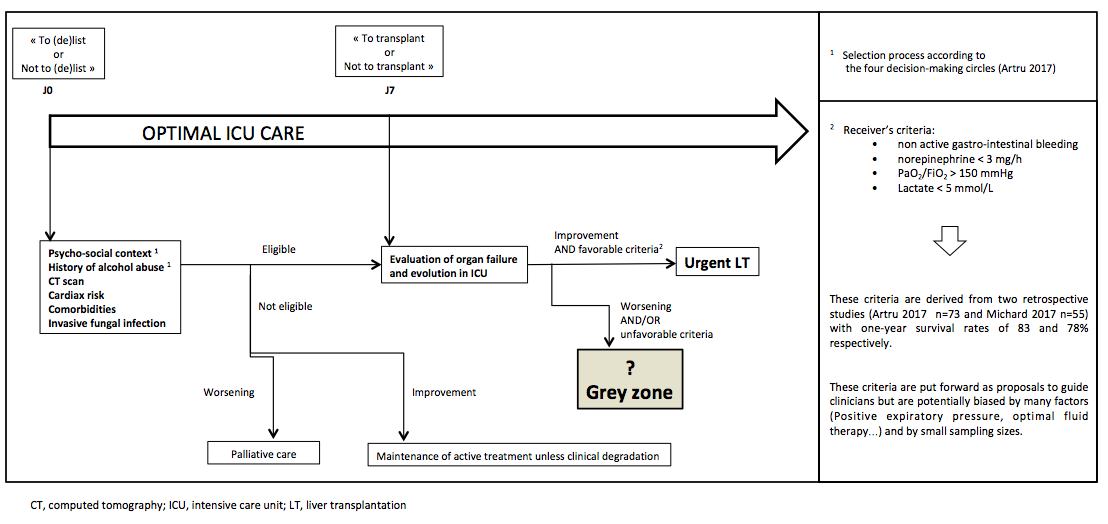 AuthorStudy periodnDefinedexclusioncriteria for LTGeneral severityat LTMELDat LTPrognostic factorsofpost-transplantmortalityPost-transplant survivalUmgelter et al[12]2007-200913SubjectiveSOFA1938Increasing MELD duringfirst 48 h and longer ICU stay46%at 1 yrKarvelllas et al[16]2000-2009198NoSOFA 1434Not SOFARecipient age > 60 yr62%at 3 yrDuan et al[27]2004-2012100NoSOFA 932LDLT = DDLT78%at 1 yrFinkenstedt et al[9]2002-201033SubjectiveRRT 30%MV 9%28No87%at 1 yrPetrowsky et al[13]2002-2010133NoRRT 90%MV 66%> 40MELDAge adjusted-Charslon indexCardiac riskSeptic shock64%at 3 yrKnaak et al[15]2000-2013122FiO2 > 40%Norepinephrine> 0.1 µg/kg per minSOFA 1532Glasgow Coma Score < 7before intubation76%at 3 yrLevesque et al[19]2008-201330(ACLF3)NoSOFA 1637No43%at 1 yrMoon et al[45]1998-2010190NoRRT 43%MV 36%38No70%at 5 yrArtru et al[10]2008-201473(ACLF3)No active GI bleedingNorepinephrine< 3 mg/hPaO2/FiO2< 150 mmHgSOFA 1638No84%at 1 yrMichard et al[44]2007-201555NoSOFA 1642Lactate > 5 mmol/LARDSwith PaO2/FiO2 < 200 mmHg60%at 1 yrThuluvath et al[43]2002-2016677No5 or 6 OF40Age, intubation81%at 1 yrPre-transplant organ failuresNone of the existing organ failure scores used in liver transplant (MELD, BAR, SOFT, UCLA) or in ICU (SOFA, CLIF SOFA) are capable of predicting post-transplant survival of critically ill ACLF patientsIndividual organ failures should be precisely examined. Severe acute respiratory distress syndrome, high lactate level and coma have each been shown to be associated with poor post-transplant outcomeDynamic perspective on ACLF and optimal timing for LTPatients with ACLF have very different evolutive profiles during their first week of treatment.Admission criteria in ICU should therefore be lenient in order to re-evaluate patients 3 to 7 d after admission and their evolutive profile should be taken into consideration when deciding to transplant them or not.SepsisThe link between pre-transplant bacterial infection and post-transplant mortality is controversial but sepsis does not seem to be sufficient to exclude patients from LT per se. In some circumstances, sepsis and septic shock can be difficult to distinguish from SIRS in patients with severe ACLF.By contrast, there is a consensus regarding invasive fungal infections, which constitutes a strict contraindication to LT.General medical condition and risk factors of patientsThere is little data on the effect of age, comorbidities and alcohol abuse history on the post-transplant prognosis of patients with severe ACLF, in part because different transplant teams apply center-specific selection criteria on patients prior to listing.The attitude described in the literature on LT in alcoholic hepatitis is, to date, the best guide to decide as early as possible whether to (de)list patients admitted for severe ACLF or not.